Филиал Республиканского государственного предприятия на праве хозяйственного ведения «Казгидромет» Министерства экологии и природных ресурсов РК по Актюбинской области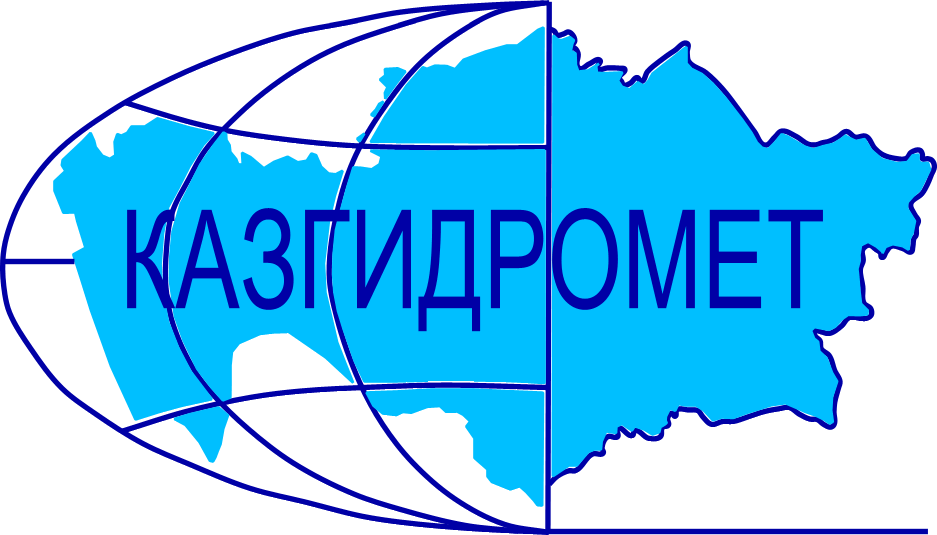 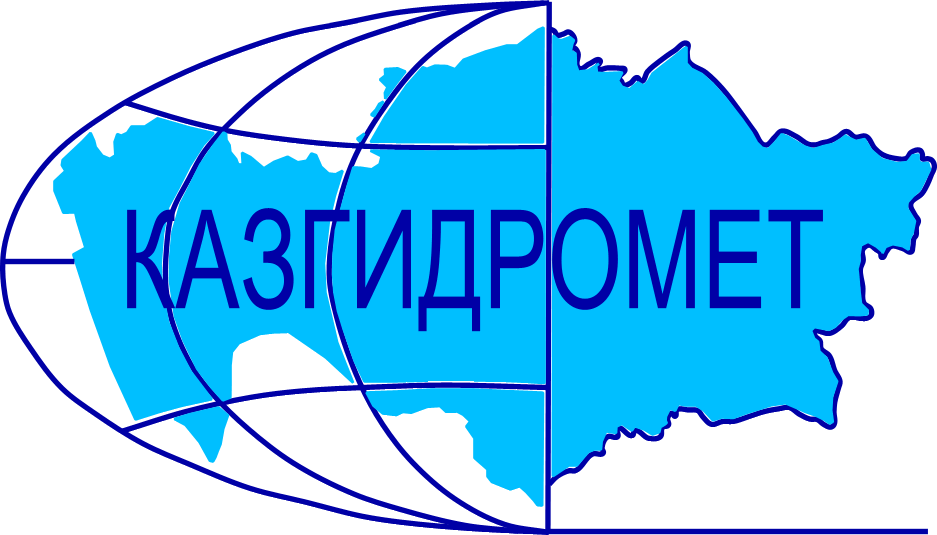 Местоположение:г.Актобе Авиагородок 14в Ежедневный гидрологический бюллетень №11Сведения о состоянии водных объектов Актюбинской области по данным гидрологического мониторинг на государственной сети наблюдений по состоянию на 8 час. 11 марта 2024 годаСведения об водохранилищах Директор филиала             		                                                                            А.А. СаймоваИсп.:Инженер-гидролог Станкевич Г.М.Тел.: 8 (7132)22-85-71Қазақстан Республикасы Экология және табиғи ресурстар министрлігінің «Қазгидромет» шаруашылық жүргізу құқығындағы республикалық кәсіпорнының Актөбе облысы бойынша филиалыОрналасқан орны: Ақтөбе қ, Авиагородок 14в №11 Күнделікті гидрологиялық бюллетень Мемлекеттік бақылау желісіндегі гидрологиялық мониторинг деректері бойынша Актөбе облысы су нысандарының 2024 жылғы 11 наурызға  сағат 8-гі  жай-күйі туралы мәліметтер. Су қоймалары бойынша мәліметтер Филиал директоры                                                                                                  А.А.СаймоваИсп.:инженер-гидролог Станкевич Г.М.Тел.: 8 (7132)22-85-71Название гидрологического постаОпасный уровеньводы, смУровень воды, смИзменение уровня воды за сутки, ±смРасход воды, м³/секСостояние водного объектар.Иргиз-с.Карабутак4802420ледоставр.Иргиз-с.Шенбертал9335340ледоставозеро Шалкар-г.Шалкар10008200ледоставр.Илек-с.Тамды800138-10.36ледоставр.Илек-с.Бестамак70012900.42ледоставр.Шийли-с.Кумсай600Река перемёрзлар.Орь-с.Бугетсай628287-20.38ледоставр.Тамды-с.Бескоспа6001600ледоставр.Урта-Буртя-с.Дмитриевка7002100ледоставр.Илек-г.Актобе493100+16.37ледоставр.Илек-с.Целинное60023605.91ледоставр.Карагала-с.Каргалинское54752+12.15ледоставр.Косестек-с.Косестек53015100.07ледоставр.Актасты-с.Белогорский80031400.05ледоставр.Большая Кобда-с.Кобда660274+11.04ледоставр.Карахобда-с.Альпайсай760382+10.36ледоставр.Уил-с.Алтыкарасу65035400.41ледоставр.Кокпекты-с.Тассай500106+10.27ледоставр.Эмба-с.Жагабулак60018000.41ледоставр.Эмба-с.Сага50018000.80ледоставр.Темир-с.Сагашили101779700.10ледоставр.Темир-гп Ленинский623262+10.59ледоставр.Большая Кобда-с.Когалы700174+14.67ледоставр.Уил-с.Уил99563700.74ледоставНазваниеНПУНПУФактические данныеФактические данныеФактические данныеФактические данныеНазваниеУровеньводы, м БСОбъем, млн. м3Уровеньводы, м БСОбъем, млн. м3Приток, м3/сСброс,м3/сАктюбинское водохранилище230.00245,0226.63140.290.00.5Каргалинское водохранилище304.80280,0299.21148.550.00.3Саздинское водохранилище231.507,5229.903.640.0-Гидрологиялық бекеттердің атауыСудың шектік деңгейі, смСу дең-гейі,смСу деңгейі-нің тәулік ішінде өзгеруі,± смСу шығыны,  м³/секМұз жағдайы және мұздың қалыңдығы, смр.Иргиз-с.Карабутак4802420Мұзқұрсау р.Иргиз-с.Шенбертал9335340МұзқұрсауОзеро Шалкар-г.Шалкар10008200Мұзқұрсаур.Илек-с.Тамды800138-10.36Мұзқұрсаур.Илек-Бестамак70012900.42Мұзқұрсаур.Шийли-с.Кумсай600Өзен түбіне дейін қатып қалдыр.Орь-с.Бугетсай628287-20.38Мұзқұрсаур.Тамды-с.Бескоспа6001600Мұзқұрсаур.Урта-Буртя-с.Дмитриевка7002100Мұзқұрсаур.Илек-г.Актобе493100+16.37Мұзқұрсаур.Илек-с.Целинное60023605.91Мұзқұрсаур.Карагала-с.Каргалинское54752+12.15Мұзқұрсаур.Косестек-с.Косестек53015100.07Мұзқұрсаур.Актасты-с.Белогорский80031400.05Мұзқұрсаур.Большая Кобда-с.Кобда660274+11.04Мұзқұрсаур.Карахобда-с.Альпайсай760382+10.36Мұзқұрсаур.Уил-с.Алтыкарасу65035400.41Мұзқұрсаур.Кокпекты-с.Тассай500106+10.27Мұзқұрсаур.Эмба-с.Жагабулак60018000.41Мұзқұрсаур.Эмба-с.Сага50018000.80Мұзқұрсаур.Темир-с.Сагашили101779700.10Мұзқұрсаур.Темир-гп Ленинский62326200.59Мұзқұрсаур.Большая Кобда-с.Когалы700174+14.67Мұзқұрсаур.Уил-с.Уил99563700.74МұзқұрсауАтауы Қалыпты тірек деңгейіҚалыпты тірек деңгейіНақты деректерНақты деректерНақты деректерНақты деректерАтауы Су деңгейі,мБЖКөлем,км3Су деңгейі,мБЖКөлем,км3Төгім,м3/сНақты ағын,м3/с Актюбинское водохранилище230.00245.00226.63140.290.00.5Каргалинское водохранилище304.80280.00299.21148.550.00.3Саздинское водохранилище231.507.50229.903.640.0-